
Vereinbarung über die Anrechnung der Erziehungsgutschriften der Liechtensteinischen AHV-IVErziehungsgutschriften sind keine Geldleistungen, sondern Zuschläge zum Erwerbseinkommen, die erst bei der Rentenberechnung berücksichtigt werden. Anspruch auf Erziehungsgutschriften haben Rentner und Rentnerinnen für jedes Jahr, in dem sie Kinder unter 16 Jahren zu betreuen hatten. Bei verheirateten Personen wird die Gutschrift während aller Ehejahre je zur Hälfte auf die Ehepartner aufgeteilt. Bei unverheirateten Eltern werden die Erziehungsgutschriften dem Elternteil angerechnet, der das alleinige Sorgerecht innehat. Seit 1.1.2015 ist die gemeinsame Obsorge auch nach der Scheidung der Regelfall, die Erziehungsgutschriften werden in der Folge nach einer Scheidung weiterhin geteilt, unabhängig davon, wer die Kinder tatsächlich betreut. Unverheiratete, oder geschiedene Paare können ab 01.01.2017 vereinbaren, wem die Erziehungsgutschrift angerechnet werden soll, wenn für die Kinder "gemeinsame Obsorge" vereinbart wurde bzw. gilt.ohne Vereinbarung: 		Hälfte der Frau / Hälfte dem MannOption 1: 			ganze Erziehungsgutschrift der FrauOption 2: 			ganze Erziehungsgutschrift dem MannSolche Vereinbarungen kann das unverheiratete oder geschiedene Paar jederzeit (für die Zukunft) anpassen bzw. neu treffen. Die erstmalige Vereinbarung gilt frühestens ab dem Tag der Vereinbarung. Eine Abänderung der Vereinbarung bewirkt eine Änderung in der Anrechnung der Erziehungsgutschriften per 01. Januar des Folgejahres. Rückwirkende Vereinbarungen sind ausgeschlossen.Sowohl erstmalige Vereinbarungen als auch Abänderungen sind von den beiden Elternteilen aufzubewahren und im Rentenfall dem Rentenantrag beizulegen. Die Erziehungsgutschriftenaufteilung stützt sich auf Art. 63sexies des Gesetzes über die Liechtensteinische Alters- und Hinterlassenenversicherung (AHVG) in Verbindung mit Art. 77 Abs. 3 der Verordnung zum AHVG sowie Art. 61 des Gesetzes über die Invalidenversicherung (IVG).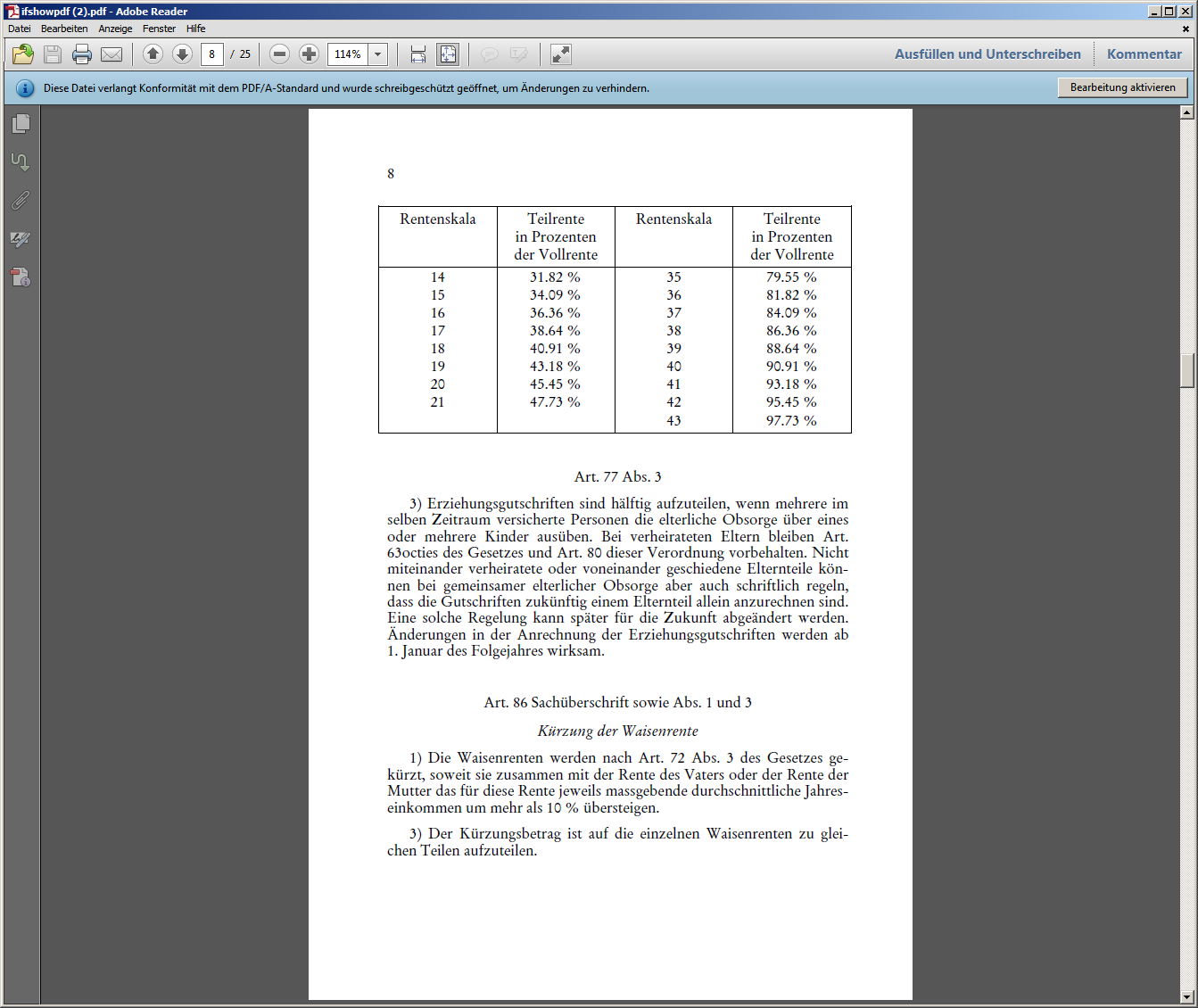 
Vereinbarung über die Aufteilung von liechtensteinischen ErziehungsgutschriftenDiese Vereinbarung gilt ab       			(erstmalige Vereinbarung gilt ab Tagesdatum, Änderungsvereinbarung gilt ab 01.01. des Folgejahres)Aufbewahrung: Diese Vereinbarung ist von den beiden Elternteilen aufzubewahren und im Rentenfall dem Rentenantrag beizulegen.Name Vorname der MutterGeburtsdatumName Vorname des VatersGeburtsdatumName Vorname der Kinder GeburtsdatumMutterVaterAnrechnung der Erziehungsgutschriften50 %50 %Anrechnung der Erziehungsgutschriften100 %0 %Anrechnung der Erziehungsgutschriften0 %100 %Ort und DatumUnterschrift Mutter        Unterschrift Vater